FirstName LastNameTowson, MD ~ 202-555-5555 ~ tstudent@gmail.comEDUCATIONBachelor of Science, Business Administration - Accounting	May 20XX Towson University, Towson, MDOverall GPA: 3.75	Major GPA: 3.9 Graduating with 150 hoursTECHNICAL SKILLSDatabases and Languages: SQL Server 7.0 and 2000, T/SQLOperating Systems: Windows NT, Windows 98, Windows 2000, Windows XPSoftware: Crystal Reports, Enterprise Manager, Query Analyzer; MAS 90, MAS 200; Baan; Business Works; MS Word, Excel, Outlook; Quicken, QuickBooks, QuickBooksPro; Symbiator; Peachtree; Bluebird; EZ-SQL; Great Plains; Lotus 1-2-3; PagemakerRELATED EXPERIENCESunny Road Bank	June 20XX-PresentPortfolio Accountant Intern, Baltimore, MDVerify cash existing for regular safety investment on USD 4B portfolioEstimate and send amortizations of each long-term fixed profit holdingsCalculate net asset amount of funds on monthly basisCompute interest accruals on fixed returns securitiesAccountants, Inc.	September 20XX-December 20XXAccounting Software Intern, Baltimore, MDProvided technical support for accounting software (MAS 90 and Business Works)Consulted with 15 clients on software solutions (demonstrations, installation and set-up; on-site training; troubleshooting)Collaborated with trouble-shooting team of five to develop software applications training curriculumMANAGERIAL EXPERIENCEFriendly’s Restaurant	April 20XX-PresentAssistant Manager/Server/Host, Towson, MDTrain and manage team of 10 servers by implementing and teaching customer service protocolMaintain customer satisfaction surveys on the 90th percentile for two consecutive yearsApply solution-focused, problem-solving skills while negotiating with dissatisfied customersAttend regional manager development conferences for food service professionalsLEADERSHIP AND AFFILIATIONSBlack Student Union, Towson University	August 20XX-PresentTreasurer/Member, Towson, MDManage club accounts and create budgets for six service events per yearRepresent union at campus activities treasurers’ meetingsAccounting Club, Towson University	August 20XX-May 20XXMember, Towson, MD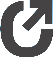 